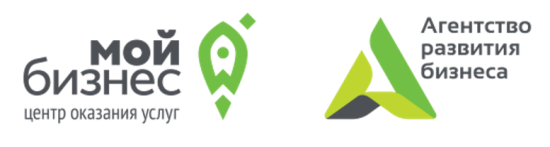 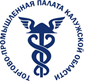 Исх. № 00- 005-МКП  от 29.09.2020                                       Руководителю предприятия  Организаторы: ГАУ КО «Агентство развития бизнеса», Союз «Торгово-промышленная палата Калужской области».В программе:1. Вступительное слово Комиссарова Виолетта Ивановна – президент ТПП Калужской области.2. Электронные трудовые книжки - Родичев Леонид Георгиевич – заместитель начальника управления, начальник отдела кадровой политики и трудовых отношений управления по труду и кадровой политике министерства труда и социальной защиты Калужской области.3. Сдача отчетности в ПФР России по электронным трудовым книжкам. Санкции за нарушение законодательства, регулирующего переход на ЭТК. Фатеев Юрий Валерьевич – начальник отдела организации персонифицированного учета и взаимодействия со страхователями отделения Пенсионного фонда РФ по Калужской области. 4. Трудовые отношения с иностранными работниками – представитель министерства труда и социальной защиты Калужской области, представитель Управления по вопросам миграции УМВД по Калужской области (на согласовании).5. Новое в трудовом законодательстве, актуальные законопроекты. Что изменилось в охране труда в 2020 году. Анализ нарушений, выявленных в 2020 году  – представитель ГИТ по Калужской области.В рамках круглого стола пройдут индивидуальные консультации экспертов:Дата: 08 октября 2020 годаВремя: 10.30 – 13.30Место:  г. Калуга, пл. Старый Торг, Ленина, д. 9/10, 2-й этаж, Бизнес-Центр ТПП Калужской области УЧАСТИЕ БЕСПЛАТНОЕ! ПРЕДВАРИТЕЛЬНАЯ  РЕГИСТРАЦИЯ ОБЯЗАТЕЛЬНА!Регистрация на сайте ТПП Калужской области   РЕГИСТРАЦИЯили заполнить  регистрационную форму и выслать  на эл. почту cfc@tppkaluga.ruКонтактная информация:(4842) 53-00-74 /ttv@tppkaluga.ru  Троцюк Татьяна Владимировна(4842) 56 47 97 /  cfc@tppkaluga.ru Сендер Оксана Александровна08 октября 2020 годаприглашаем принять участие в круглом столе «Мобильный консультационный пункт для предпринимателей по контрольно-надзорной деятельности»Мероприятие проводится в рамках реализации национального проекта «Малое и среднее предпринимательство и поддержка индивидуальной предпринимательской инициативы»Мобильный консультационный пунктМобильный консультационный пунктМеры государственной поддержки СМСП в 2020 г. ГАУ КО «Агентство развития бизнеса»Финансовая поддержка СМСПГосударственный фонд поддержки предпринимательства Калужской областиЗащита прав предпринимателейКолпаков Андрей Николаевич, уполномоченный по защите прав предпринимателей в Калужской области Юридические консультации предпринимателейТроцюк Татьяна Владимировна, юрист Торгово-промышленной палаты Калужской области.